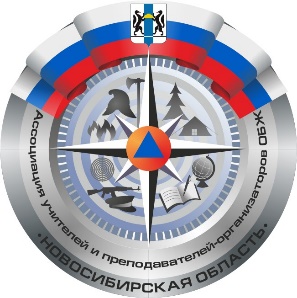 РезолюцияIII Конференции Региональной общественной организации «Ассоциация учителей и преподавателей-организаторов ОБЖ Новосибирской области»Об условиях реализации новой Концепции преподавания учебного предмета «Основы безопасности жизнедеятельности» в образовательных организациях08.02.2019 года                                                                                г. Новосибирск	III Конференция Региональной общественной организации «Ассоциация учителей и преподавателей-организаторов ОБЖ Новосибирской области», рассмотрев Решение коллегии МЧС России от 6 марта 2018 года №6/1 «О Концепции преподавания учебного предмета «Основы безопасности жизнедеятельности» в Российской Федерации» (далее Концепция) в целом одобряет положения данного документа как руководство к действию.	Проанализировав и оценив положительные и отрицательные стороны Концепции, учителя- предметники и преподаватели-организаторы ОБЖ констатируют, что в настоящих условиях финансирования образовательных организаций реализовать цели и задачи Концепции будет затруднительно.В этой связи члены Ассоциации предлагают на первом этапе реализовать следующее:	1.Обратиться к Министру просвещения Российской Федерации с письмом о проведении Всероссийского мониторинга качества учебников по безопасности жизнедеятельности как включенных, так и не включенных в федеральный перечень учебников с целью определения лучших, на основе которых создать новую линейку учебников с 5 по 11 классы, отвечающего современным требованиям науки и практики.	2.Членам Ассоциации предпринять шаги к созданию и публикации в течение 2019-2020 гг. нового учебно-методического пособия с электронными приложениями в помощь учителю ОБЖ. С этой целью преподавателям ОБЖ НСО представить в РЦ СФО по развитию преподавания безопасности жизнедеятельности материалы и предложения для обобщения и создания коллективного пособия.3. Предложить Министерству образования НСО и руководству образовательных организаций оказать помощь в оснащении кабинетов ОБЖ комплектом современных учебных пособий по безопасности жизнедеятельности, изданному преподавателями ФГБОУ ВО НГПУ в сотрудничестве с другими вузами (Новосибирск: АРТА, 2012-2019 г.г.) для использования в качестве справочных и учебно-методических материалов.4. В целях реализации положений Концепции и совершенствования преподавания ОБЖ членам Ассоциации выйти с инициативой к Министру образования НСО, руководству районов и школ о создании межшкольных ресурсных центров преподавания ОБЖ, либо опорных образовательных организаций с хорошей материально-технической базой.5.Членам Ассоциации шире использовать возможности кафедры анатомии, физиологии и БЖД, Регионального центра СФО по развитию преподавания безопасности жизнедеятельности, добровольного студенческого спасательного отряда НГПУ «SALUS» для проведения выездных акций «Научись спасать жизнь», курсов повышения квалификации преподавателей на базе опорных школ, а также систему дистанционной профессиональной переподготовки учителей, преподающих ОБЖ и не имеющих профильного образования.6. Учитывая опыт работы отставных офицеров армии в образовательных организациях и кадровую проблему с учителями и преподавателями-организаторами ОБЖ, обратиться к руководству 41 общевойсковой армии, дислоцированной на территории Новосибирской области, Управление Федеральной службы войск национальной гвардии Российской Федерации по Новосибирской области Пограничного управления ФСБ России по Новосибирской области, ГУ МВД России по Новосибирской области о возможности подготовки и профессиональной переподготовки данной категории офицеров на базе ФГБОУ ВО НГПУ по педагогическому направлению профилю «Безопасность жизнедеятельности».7.Довести данную Резолюцию до сведения всех членов Ассоциации, заинтересованных лиц и общественных организаций. Председатель Ассоциации,Начальник Регионального центра СФОпо развитию преподавания безопасности жизнедеятельности                                                                        А.М. АкацатовЗаместитель Председателя Ассоциации, Директор НИИ здоровья и безопасности, проф.		          Р.И.АйзманСекретарь                                                                                             Ю.А.Тиссен 